Pielikums Nr.2Ekonomikas ministrijas informatīvajam ziņojumam par Baltijas Inovāciju fondu.Eiropas Investīciju fonda izstrādātā prognoze investīciju grafikam Baltijas Inovāciju fondā 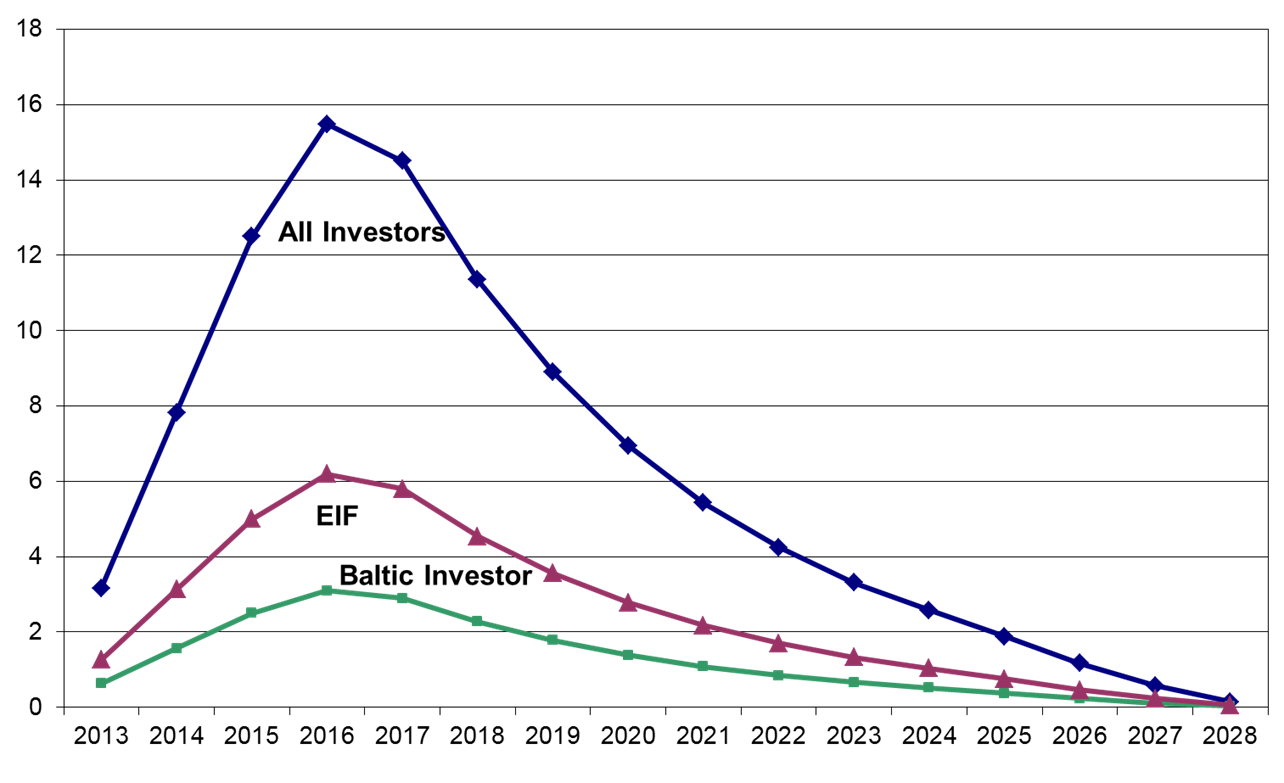 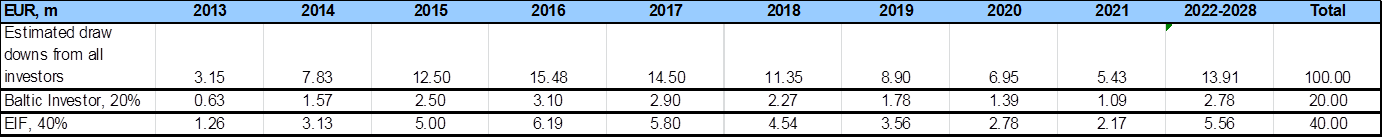 